22/06/2022 14:52BionexoResultado da Tomada de PreçosNº20222806M036HEMUO Instituto de Gestão e Humanização – IGH, entidade de direito privado e sem fins lucrativos, classificado como"Organização Social, vem tornar público o Resultado da Tomada de Preços, com a finalidade de adquirir bens, insumose serviços para o HEMU - Hospital Estadual da Mulher, com endereço à Av. Perimetral, s/n, Qd. 37, Lt. 14, sala 01,Setor Coimbra, Goiânia/GO, CEP: 74.530-020.Objeto: MATERIAL MÉDICOBionexo do Brasil LtdaRelatório emitido em 22/06/2022 14:52Tipo de Compra: Cotação via BionexoData da publicação: Goiânia, 28 de junho de 2022."CompradorIGH - Hospital Materno Infantil (11.858.570/0002-14)AV. PERIMETRAL, ESQUINA C/ RUA R7, SN - SETOR COIMBRA - GOIÂNIA, GO CEP: 74.530-020Relação de Itens (Confirmação)Pedido de Cotação : 224487082COTAÇÃO Nº 18153 - MATERIAL MÉDICO - HMI JUNHO 2022Frete PróprioObservações: *PAGAMENTO: Somente a prazo e por meio de depósito em conta PJ do fornecedor. *FRETE: Só serãoaceitas propostas com frete CIF e para entrega no endereço: RUA R7 C/ AV PERIMETRAL, SETOR COIMBRA,Goiânia/GO CEP: 74.530-020, dia e horário especificado. *CERTIDÕES: As Certidões Municipal, Estadual de Goiás,Federal, FGTS e Trabalhista devem estar regulares desde a data da emissão da proposta até a data do pagamento.*REGULAMENTO: O processo de compras obedecerá ao Regulamento de Compras do IGH, prevalecendo este emrelação a estes termos em caso de divergência.Tipo de Cotação: Cotação NormalFornecedor : Todos os FornecedoresData de Confirmação : TodasFaturamentoMínimoValidade daPropostaCondições dePagamentoFornecedorPrazo de EntregaFrete ObservaçõesCientifica Médica Hospitalar LtdaGOIÂNIA - GOVanessa Nogueira - (62) 3088-9700vendas3@cientificahospitalar.com.brMais informações2dias após12R$ 200,000024/06/202230 ddlCIFCIFnullnullconfirmaçãoGleidson Rodrigues Ranulfo Eireli-EppGOIÂNIA - GOGleidson Rodrigues Ranulfo - 622dias apósR$ 200,000024/06/202221 ddlconfirmação3093-5116cotacoesopcao@gmail.comMais informaçõesProgramaçãode EntregaPreçoUnitário FábricaPreçoValorTotalProdutoCódigoFabricante Embalagem Fornecedor Comentário JustificativaRent(%) QuantidadeUsuário;CONSIDERANDOAS CONDIÇÕESATADURA DE RAYONESTERIL APROX.ESTABELECIDASNOREGULAMENTODE COMPRAS DEGOIÁS, OSFORNECEDORES,HDL, CBS e MGMEDICAL NÃOATENDEM ASPOLÍTICASFINANCEIRAS DAINSTITUIÇÃO,OU SEJA,7.5CMX5M - (ROLO)-> ATADURA DERAYON 7.5 CM X 5 MCOR BRANCA NAOESTERIL BOAABSORCAO. BORDADEVIDAMENTEACABADA ISENTA DEDEFEITOSUNIFORMEMENTEENROLADAS. EMB.INDIVIDUAL NAOESTERIL REG MS -UNIDADERosana DeOliveiraMouraATADURA DERAYON7,5CMX5,0MTESTERIL,CientificaMédicaHospitalarLtdaR$R$R$35,0000126090-UNDnull5 Unidade7,0000 0,000021/06/202219:15POLAR FIXPAGAMENTOANTECIPADO.Rosana DeOliveiraMouraTERMOMETROCLINICO DIGITAL ->TERMOMETRODIGITAL C/ HASTERIGIDA - UNIDADETERMOMETROCLINICODIGITAL C/S - UNIDADEG-TECH - G-CientificaMédicaHospitalarLtdaR$R$R$231,8000416030-null-20 Unidade11,5900 0,000021/06/2022TECH19:15TotalParcial:R$266,800025.0Total de Itens da Cotação: 4Total de Itens Impressos: 2Programaçãode EntregaPreçoUnitário FábricaPreçoValorTotalProdutoCódigoFabricante Embalagem Fornecedor Comentário JustificativaRent(%) QuantidadeUsuário3INVOLUCRO OBITO 38269TAM.0.30CMX0.60CM-COBERTURAPARA OBITOPACOTEGleidsonRodriguesnull-R$R$30 UnidadeR$Rosana De6,8000 0,0000204,0000 OliveiraMourahttps://bionexo.bionexo.com/jsp/RelatPDC/relat_adjudica.jsp1/2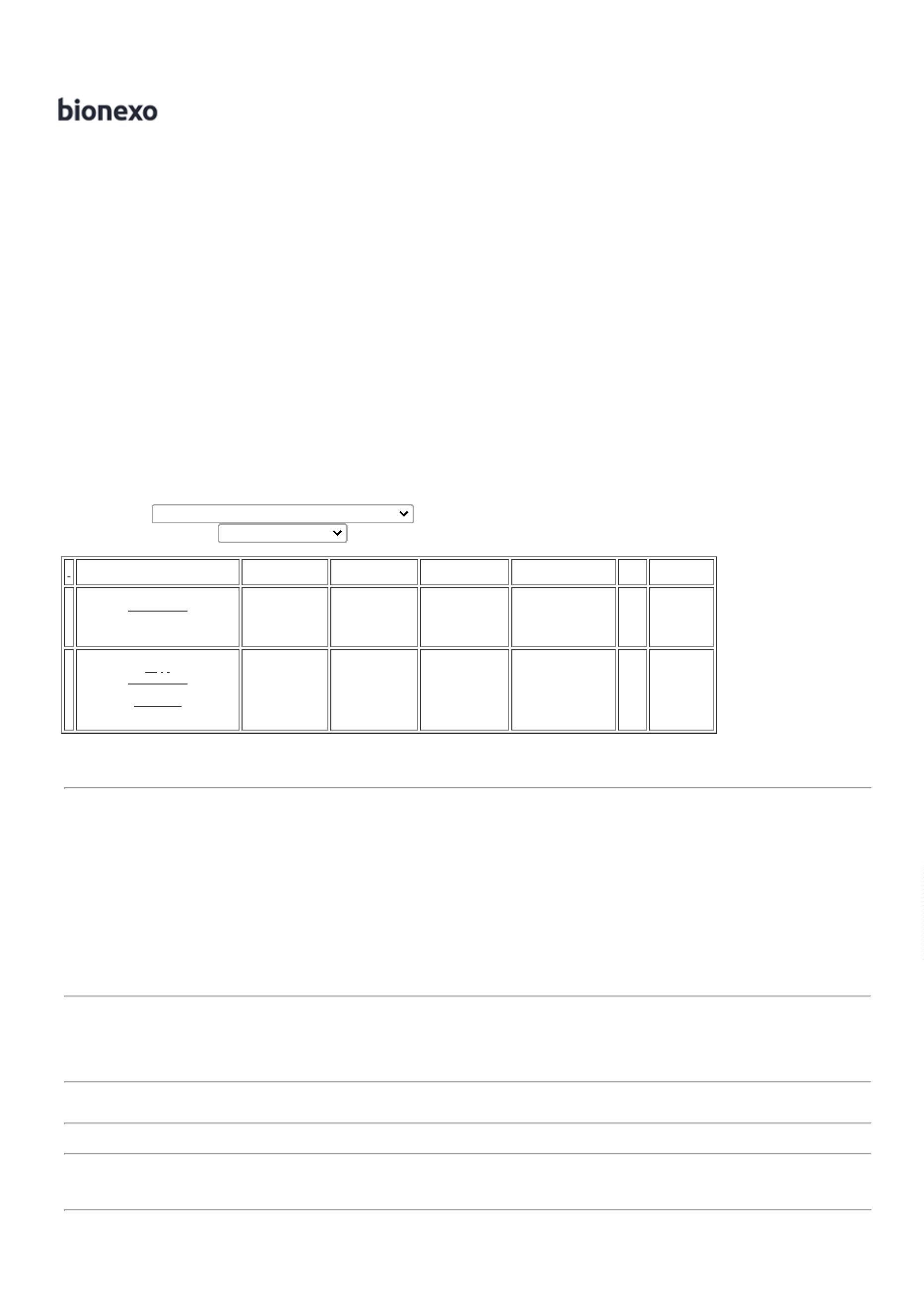 22/06/2022 14:52BionexoNEO NATAL -UNIDADERN 30X60X0NEW - NEWRanulfoEireli - Epp21/06/202219:15TotalParcial:R$204,0000350.05.0Total de Itens da Cotação: 4Total de Itens Impressos: 1TotalGeral:R$470,8000Clique aqui para geração de relatório completo com quebra de páginahttps://bionexo.bionexo.com/jsp/RelatPDC/relat_adjudica.jsp2/2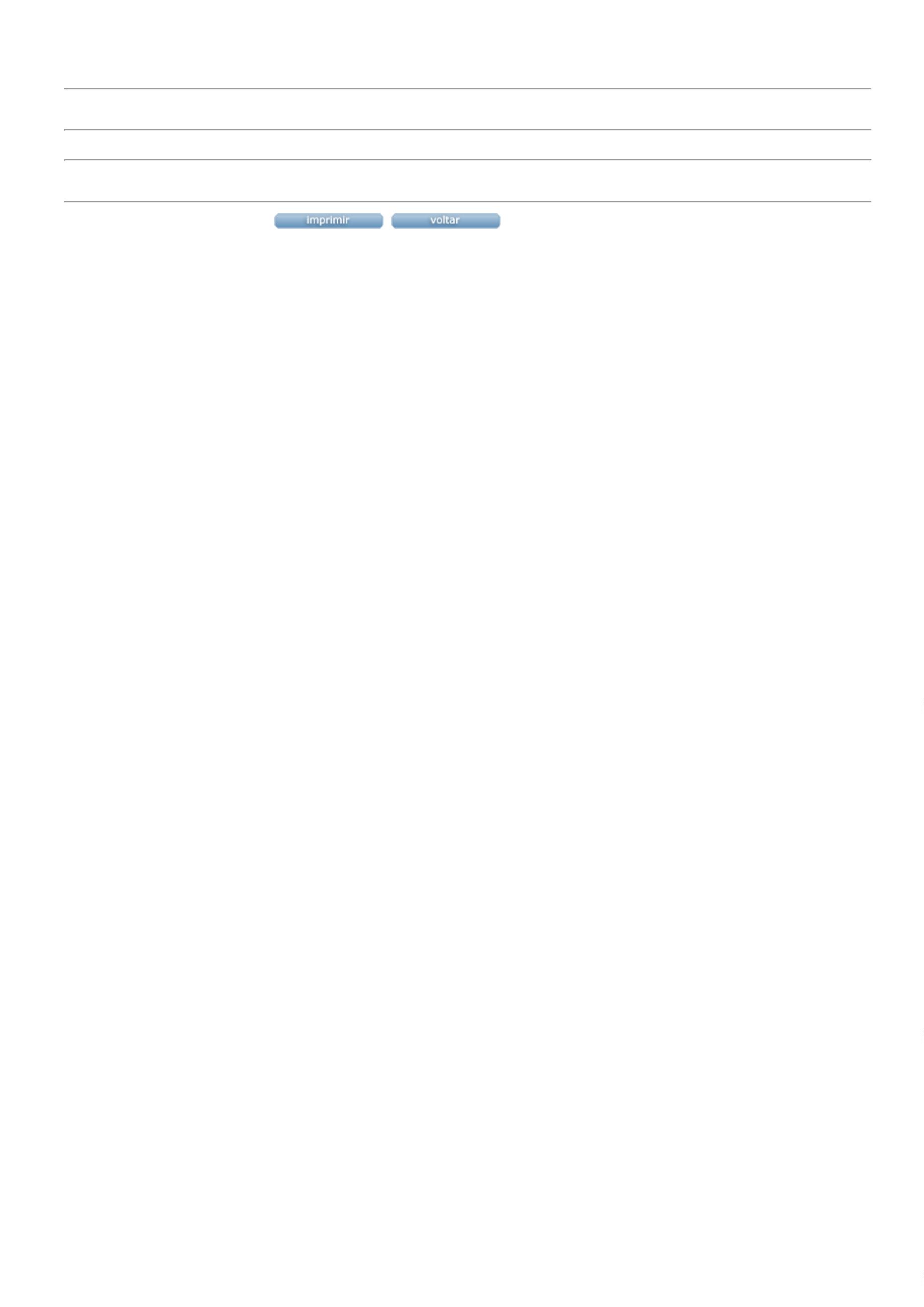 